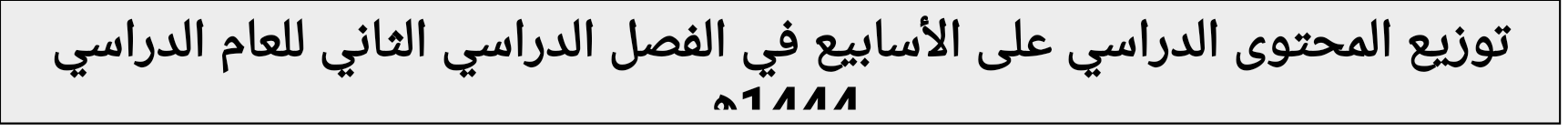 المرحلة:ابتدائيالصف:الصف:الخامس الخامس الخامس المادة:دراسات اجتماعية دراسات اجتماعية الأسبوعرقم الوحدة رقم الوحدة عنوان الوحدةعنوان الوحدةرقم الدرسعنوان الدرسعنوان الدرسعنوان الدرسالأسبوع (1)10/5/1444هـ - 4/12/2022مإلى14/5/1444هـ - 8/12/2022مالرابعة الرابعة جغرافية وطني المملكة العربية السعودية جغرافية وطني المملكة العربية السعودية الحادي عشرالموقع والحدود(الموقع ، أهمية موقع وطني )الموقع والحدود(الموقع ، أهمية موقع وطني )الموقع والحدود(الموقع ، أهمية موقع وطني )الأسبوع (1)10/5/1444هـ - 4/12/2022مإلى14/5/1444هـ - 8/12/2022مالرابعة الرابعة جغرافية وطني المملكة العربية السعودية جغرافية وطني المملكة العربية السعودية الحادي عشرتابع الموقع والحدود( حدود وطني ) تابع الموقع والحدود( حدود وطني ) تابع الموقع والحدود( حدود وطني ) الأسبوع (2)17/5/1444هـ-   11/12/2022مإلى21/5/1444هـ  -  15/12/2022مالرابعة الرابعة جغرافية وطني المملكة العربية السعودية جغرافية وطني المملكة العربية السعودية الثاني عشر   مظاهر السطح( الجبال ، الحرات )  مظاهر السطح( الجبال ، الحرات )  مظاهر السطح( الجبال ، الحرات )الأسبوع (2)17/5/1444هـ-   11/12/2022مإلى21/5/1444هـ  -  15/12/2022مالرابعة الرابعة جغرافية وطني المملكة العربية السعودية جغرافية وطني المملكة العربية السعودية الثاني عشر تابع مظاهر السطح( الهضاب )تابع مظاهر السطح( الهضاب )تابع مظاهر السطح( الهضاب )الأسبوع (3)24/5/1444هـ   - 18/12/2022مإلى28/5/1444هـ  -  22/12/2022مإجازة مطولة: الأحدالرابعة الرابعة جغرافية وطني المملكة العربية السعودية جغرافية وطني المملكة العربية السعودية الثالث عشر المناطق الرملية(رمال الربع الخالي )المناطق الرملية(رمال الربع الخالي )المناطق الرملية(رمال الربع الخالي )الأسبوع (3)24/5/1444هـ   - 18/12/2022مإلى28/5/1444هـ  -  22/12/2022مإجازة مطولة: الأحدالرابعة الرابعة جغرافية وطني المملكة العربية السعودية جغرافية وطني المملكة العربية السعودية الثالث عشر تابع المناطق الرملية ( النفوذ الكبير ، رمال الدهناء )تابع المناطق الرملية ( النفوذ الكبير ، رمال الدهناء )تابع المناطق الرملية ( النفوذ الكبير ، رمال الدهناء )الأسبوع (4)1/6/1444هـ  - 25/12/2022مإلى5/6/1444هـ    - 29/12/2022مالرابعة الرابعة جغرافية وطني المملكة العربية السعودية جغرافية وطني المملكة العربية السعودية الرابع عشر الأودية( وادي الرمة ، وادي حنيفة ، وادي الدواسر ) الأودية( وادي الرمة ، وادي حنيفة ، وادي الدواسر ) الأودية( وادي الرمة ، وادي حنيفة ، وادي الدواسر ) الأسبوع (4)1/6/1444هـ  - 25/12/2022مإلى5/6/1444هـ    - 29/12/2022مالرابعة الرابعة جغرافية وطني المملكة العربية السعودية جغرافية وطني المملكة العربية السعودية الرابع عشر تابع الأودية( وادي تثليث ، وادي العقيق ، وادي السرحان ، وادي بيشة ) تابع الأودية( وادي تثليث ، وادي العقيق ، وادي السرحان ، وادي بيشة ) تابع الأودية( وادي تثليث ، وادي العقيق ، وادي السرحان ، وادي بيشة ) الأسبوع (5)8/6/1444هـ    - 1/1/2023مإلى12/6/1444هـ   -   5/1/2023مالرابعة الرابعة جغرافية وطني المملكة العربية السعودية جغرافية وطني المملكة العربية السعودية الخامس عشر المناطق الساحلية والجزرأهم الجزر السعوديةجزر فرسان، جزيرة أم القماري) المناطق الساحلية والجزرأهم الجزر السعوديةجزر فرسان، جزيرة أم القماري) المناطق الساحلية والجزرأهم الجزر السعوديةجزر فرسان، جزيرة أم القماري) الأسبوع (5)8/6/1444هـ    - 1/1/2023مإلى12/6/1444هـ   -   5/1/2023مالرابعة الرابعة جغرافية وطني المملكة العربية السعودية جغرافية وطني المملكة العربية السعودية الخامس عشر تابع المناطق الساحلية والجزرأهم الجزر السعودية ( جزيرة جنا ، جزيرتا ثيران وسنافر  جزيرة كران ، الشعب المرجانية ) تابع المناطق الساحلية والجزرأهم الجزر السعودية ( جزيرة جنا ، جزيرتا ثيران وسنافر  جزيرة كران ، الشعب المرجانية ) تابع المناطق الساحلية والجزرأهم الجزر السعودية ( جزيرة جنا ، جزيرتا ثيران وسنافر  جزيرة كران ، الشعب المرجانية ) الأسبوع (6)15/6/1444هـ     8/1/2023مإلى 19/6/1444هـ  -  12/1/2023مالرابعة الرابعة جغرافية وطني المملكة العربية السعودية جغرافية وطني المملكة العربية السعودية السادس عشر المناطق الإدارية (منطقة الرياض، منطقة مكة المكرمة، منطقة المدينة المنورة )المناطق الإدارية (منطقة الرياض، منطقة مكة المكرمة، منطقة المدينة المنورة )المناطق الإدارية (منطقة الرياض، منطقة مكة المكرمة، منطقة المدينة المنورة )الأسبوع (6)15/6/1444هـ     8/1/2023مإلى 19/6/1444هـ  -  12/1/2023مالرابعة الرابعة جغرافية وطني المملكة العربية السعودية جغرافية وطني المملكة العربية السعودية السادس عشر تابع المناطق الإدارية(منطقة القصيم، المنطقة الشرقية، منطقة عسير، منطقة تبوك)تابع المناطق الإدارية(منطقة القصيم، المنطقة الشرقية، منطقة عسير، منطقة تبوك)تابع المناطق الإدارية(منطقة القصيم، المنطقة الشرقية، منطقة عسير، منطقة تبوك)الأسبوع (7)22/6/1444هـ   - 15/1/2023مإلى26/6/1444هـ -  19/1/2023مإجازة مطولة: الأحد والاثنينالرابعة الرابعة جغرافية وطني المملكة العربية السعودية جغرافية وطني المملكة العربية السعودية السادس عشر تابع المناطق الإدارية(منطقة حائل ،  منطقة الحدود الشمالية ، منطقة جازان )تابع المناطق الإدارية(منطقة حائل ،  منطقة الحدود الشمالية ، منطقة جازان )تابع المناطق الإدارية(منطقة حائل ،  منطقة الحدود الشمالية ، منطقة جازان )الأسبوع (7)22/6/1444هـ   - 15/1/2023مإلى26/6/1444هـ -  19/1/2023مإجازة مطولة: الأحد والاثنينالرابعة الرابعة جغرافية وطني المملكة العربية السعودية جغرافية وطني المملكة العربية السعودية السادس عشر تابع المناطق الإداريةمنطقة نجران ، منطقة الباحة منطقة الجوف + تقويم الوحدة تابع المناطق الإداريةمنطقة نجران ، منطقة الباحة منطقة الجوف + تقويم الوحدة تابع المناطق الإداريةمنطقة نجران ، منطقة الباحة منطقة الجوف + تقويم الوحدة الأسبوع (8)29/6/1444هـ  - 22/1/2023مإلى4/7/1444هـ  - 26/1/2023مالخامسةالخامسةمؤسسات الدولةمؤسسات الدولةالسابع عشر  مفهوم مؤسسات الدولة (  أنواع مؤسسات الدولة )  مفهوم مؤسسات الدولة (  أنواع مؤسسات الدولة )  مفهوم مؤسسات الدولة (  أنواع مؤسسات الدولة )الأسبوع (8)29/6/1444هـ  - 22/1/2023مإلى4/7/1444هـ  - 26/1/2023مالخامسةالخامسةمؤسسات الدولةمؤسسات الدولةالسابع عشرتابع مفهوم مؤسسات الدولة(من مؤسسات الدولة ، وظائف مؤسسات الدولة)  تابع مفهوم مؤسسات الدولة(من مؤسسات الدولة ، وظائف مؤسسات الدولة)  تابع مفهوم مؤسسات الدولة(من مؤسسات الدولة ، وظائف مؤسسات الدولة)  الأسبوع (9)7/7/1444هـ   - 29/1/2023مإلى11/7/1444هـ   -  2/2/2023مالخامسةالخامسةمؤسسات الدولةمؤسسات الدولةالثامن عشرالخدمات الحكومية (الخدمات الحكومية )الخدمات الحكومية (الخدمات الحكومية )الخدمات الحكومية (الخدمات الحكومية )الأسبوع (10)14/7/1444هـ    - 5/2/2023مإلى18/7/1444هـ    9/2/2023مالخامسةالخامسةمؤسسات الدولةمؤسسات الدولةالثامن عشرتابع الخدمات الحكومية( وزارة الداخلية ، بعض الأجهزة في وزارة الداخلية )تابع الخدمات الحكومية( وزارة الداخلية ، بعض الأجهزة في وزارة الداخلية )تابع الخدمات الحكومية( وزارة الداخلية ، بعض الأجهزة في وزارة الداخلية )الأسبوع (11)21/7/1444هـ   - 12/2/2023مإلى25/7/1444هـ  -  16/2/2023مالخامسةالخامسةمؤسسات الدولةمؤسسات الدولةالتاسع عشرالحماية الاجتماعية والصحية  ( وزارة الموارد البشرية والتنمية الاجتماعية )الحماية الاجتماعية والصحية  ( وزارة الموارد البشرية والتنمية الاجتماعية )الحماية الاجتماعية والصحية  ( وزارة الموارد البشرية والتنمية الاجتماعية )الأسبوع (12)28/7/1444هـ -   19/2/2023مإلى3/8/1444هـ  -  23/2/2023مإجازة يوم التأسيس: الأربعاء والخميسالخامسةالخامسةمؤسسات الدولةمؤسسات الدولةالتاسع عشرتابع الحماية الاجتماعية والصحية  ( وزارة الصحة ، هيئة الهلال الأحمر السعودي ) + تقويم الوحدة تابع الحماية الاجتماعية والصحية  ( وزارة الصحة ، هيئة الهلال الأحمر السعودي ) + تقويم الوحدة تابع الحماية الاجتماعية والصحية  ( وزارة الصحة ، هيئة الهلال الأحمر السعودي ) + تقويم الوحدة الأسبوع (13)الاختبارات6/8/1444هـ  - 26/2/2023مإلى10/8/1444هـ   - 2/3/2023ماختبــــــــــــــــــــــاراختبــــــــــــــــــــــاراختبــــــــــــــــــــــاراختبــــــــــــــــــــــاراختبــــــــــــــــــــــاراختبــــــــــــــــــــــاراختبــــــــــــــــــــــاراختبــــــــــــــــــــــار